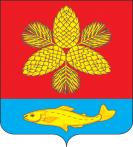 Муниципальное бюджетное дошкольное образовательное учреждение« Детский сад №26  « Солнышко»    с.Романовка   Шкотовскогомуниципального района Приморского края.ПРИКАЗ13.11.2018                                                                                       № 109                                                                                               РомановкаОб утверждении Положения о добровольных пожертвованиях(взносах) физических и юридических лиц в МБДОУ № 26 «Солнышко» с.Романовка    В вязи с отсутствием достаточных бюджетных средств для развития и содержания материально-технической базы МБДОУ № 26 «Солнышко» с.Романовка  осуществления образовательного процесса, увеличением количества профилактико-оздоровительных и досуговых внеурочных мероприятий с обучающимися, не предусмотренных государственными нормативами финансирования, руководствуясь Законом РФ «Об образовании», предусматривающими право образовательного учреждения привлекать дополнительные финансовые средства, в том числе за счет добровольных пожертвований и целевых взносов юридических и физических лиц без снижения нормативов финансирования и бюджета, Уставом МБДОУ № 26 «Солнышко»     ПРИКАЗЫВАЮ:1.Утвердить прилагаемое Положение о добровольных пожертвованиях (взносах) физических и юридических лиц в МБДОУ № 26 «Солнышко» с.Романовка 2.Опубликовать настоящий приказ на официальном сайте МБДОУ № 26 «Солнышко» с.Романовка.           Заведующий                                                            Н.Н.Кочергина 